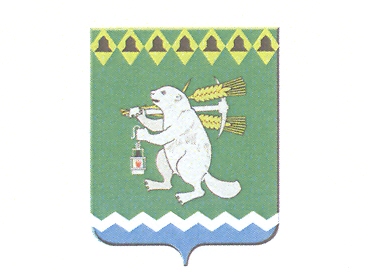 ПРОЕКТДума Артемовского городского округаVсозыв___ заседание       РЕШЕНИЕОт   29 января 2015 года                                      			           №_____О повестке     заседания Думы Артемовского городского округаВ соответствии со статьей 10 Регламента Думы Артемовского городского округа, принятого решением Думы от 29 июня 2010 года   № 867,Дума Артемовского городского округа РЕШИЛА:Утвердить повестку    заседания  Думы Артемовского городского округа:О досрочном прекращении полномочий заместителя  председателя  Думы Артемовского городского округ Кожевиной И.Е.Докладывает О.Б.Кузнецова, глава Артемовского городского округаОб избрании заместителя председателя Думы Артемовского городского округа Докладывает А.А. Горбунов, председатель постоянной комиссии по вопросам местного самоуправления, нормотворчеству и регламенту.О рассмотрении протеста Артемовского городского прокурора на Положение о составе и порядке подготовки документов территориального планирования Артемовского городского округа и о порядке внесения в них изменений, утвержденное решением Думы Артемовского городского округа от 25.08.2008 № 434.Докладывает  Е.А.Александрова, председатель постоянной комиссии О рассмотрении протеста Артемовского городского прокурора на Устав Артемовского городского округа от 21.01.2015 № 01-13-15Докладывает  А.А.Горбунов, председатель постоянной комиссии по вопросам местного самоуправления, нормотворчеству и регламенту.Об итогах проведения детской оздоровительной кампании в  Артемовском городском округе.Докладывает Е.А.Радунцева, заместитель главы Администрации Артемовского городского округа по социальным вопросам.О реализации в 2014 году  муниципальной программы «Обеспечение жильем молодых семей Артемовского городского округа на 2011 – 2015 годы».Докладывает И.А.Ланцева, заведующий жилищным отделом Администрации Артемовского городского округа.О реализации муниципальной программы Артемовского городского округа «Молодежь Артемовского городского округа на 2014 – 2016 годы».Докладывает Н.П.Лесовских. заведующий отделом по работе с детьми и молодежью Администрации Артемовского городского округа.О реализации муниципальной программы Артемовского городского округа «Патриотическое воспитание граждан в Артемовском городском округе на 2014 – 2016 годы».Докладывает Н.П.Лесовских. заведующий отделом по работе с детьми и молодежью Администрации Артемовского городского округа. О внесении изменений в Регламент Думы Артемовского городского округа, утвержденный решением Думы Артемовского городского округа от 29.06.2010 № 867.Докладывает А.А. Горбунов, председатель постоянной комиссии по вопросам местного самоуправления, нормотворчеству и регламенту.О внесении изменений в решение Думы Артемовского городского округа от 31.08.2012 № 135 «О квалификационных требованиях для замещения  должностей муниципальной службы в органах местного самоуправления Артемовского городского округа».Докладывает М.Л.Суворова, заведующий организационным отделом Администрации Артемовского городского округа.О выполнении решения Думы Артемовского городского округа от 29 мая 2014 года  № 508 «О признании депутатского обращения  депутата Думы Артемовского городского округа по единому избирательному округу Е.И.Котловой  в адрес главы Администрации Артемовского городского округа Т.А.Позняк по жилищно-коммунальным вопросам».Докладывают А.А.Горбунов, председатель постоянной комиссии по вопросам местного самоуправления, нормотворчеству и регламенту.  Об исполнении решения Думы Артемовского городского округа от 27.02.2014 № 443 «О признании депутатского обращения депутата Думы Артемовского городского округа  по одномандатному  избирательному округу   № 9 Петровой Т.В., депутатским запросом»Докладывает А.А.Горбунов, председатель постоянной комиссии по вопросам местного самоуправления, нормотворчеству и регламенту. Об исполнении решения Думы Артемовского городского округа от 28.11.2013 № 398 «О признании депутатского обращения депутата Думы Артемовского городского округа  по одномандатному избирательному округу №  10 Гареевой Р.П.,  депутатским запросом»Докладывает   А.А.Горбунов, председатель постоянной комиссии по вопросам местного самоуправления, нормотворчеству и регламенту.О представлении к награждению Почетной грамотой Законодательного Собрания Свердловской области Гордиец Надежду Валентиновну».Докладывает  Е.А.Радунцева, заместитель  главы Администрации по социальным вопросам.О представлении к награждению Почетной грамотой Законодательного Собрания Свердловской области Голодниковой Екатерины Михайловны.Докладывает Е.А.Радунцева, заместитель  главы Администрации по социальным вопросам.              16.О представлении к награждению Почетной грамотой Законодательного Собрания Свердловской области Ибрагимова Н.Ш.Докладывает А.А. Горбунов, председатель постоянной комиссии по вопросам местного самоуправления, нормотворчеству и регламенту.              17. Об утверждении плана работы Думы Артемовского городского округа и планов работ постоянных комиссий Думы Артемовского городского округа на 2015год.Докладывают О.Б.Кузнецова, глава Артемовского городского округа;Е.А.Александрова, председатель комиссии по жилищно-коммунальному хозяйству, по развитию промышленности и аграрному сектору;А.А. Горбунов, председатель постоянной комиссии по вопросам местного самоуправления, нормотворчеству и регламенту.И,И.Саутин, председатель постоянной комиссии по экономическим вопросам, бюджету и налогам;Л.А.Замараева, председатель постоянной комиссии по социальным вопросам и делам молодежи.	18. О признании утратившим силу  решения Думы Артемовского городского округа от 21.02.2012 № 44 «О Регламенте Счетной палаты Артемовского городского округа».Докладывает Е.А.Курьина, председатель Счетной палаты Артемовского городского округа.          19. Об утверждении Правил землепользования и застройки Артемовского городского округа применительно к территории вне населенных пунктов.Докладывает Н.В.Булатова, председатель Комитета   архитектуре и градостроительству Артемовского городского округа.	20. Информация о результатах контрольного мероприятия «Проверка целевого и эффективного использования средств местного бюджета, выделенных на реализацию муниципальной программы «Обеспечение пожарной, антитеррористической, санитарной безопасности в муниципальных образовательных учреждениях Артемовского городского округа на 2012-2014 годы» за 2012-2013 годы.Докладывает Е.А.Курьина, председатель Счетной палаты Артемовского городского округа.	21. О внесении дополнений в Программу приватизации муниципального имущества Артемовского городского округа  на 2015 год.Докладывает В.А.Юсупова, председатель  комитета по управлению муниципальным имуществом Артемовского городского округа.	22. О завершении процедуры приватизации объектов недвижимости, включенных в Программу приватизации муниципального имущества Артемовского городского округа на 2014 год.Докладывает В.А.Юсупова, председатель  комитета по управлению муниципальным имуществом Артемовского городского округа.           23. Об исключении имущества из Программы приватизации муниципального имущества Артемовского городского округа на 2014 год.Докладывает В.А.Юсупова, председатель  комитета по управлению муниципальным имуществом Артемовского городского округа.	24. О внесении изменений в решение Думы Артемовского городского округа от 22.11.2011 № 1217 «Об оплате труда председателя Счетной палаты Артемовского городского округа».Докладывает Е.А.Курьина, председатель Счетной палаты Артемовского городского округа.	25. Об утверждении Положения о Финансовом управлении Администрации  Артемовского городского округа.Докладывает О.Г.Бачурина, и.о. начальника  Финансового управления администрации Артемовского городского округа	26. Об утверждении Положения о бюджетном процессе в Артемовским городском округе.Докладывает О.Г.Бачурина, и.о. начальника  Финансового управления администрации Артемовского городского округаГлава Артемовского городского округа 		                        О.Б.Кузнецова